Rentrée 2022TerPRO Accueil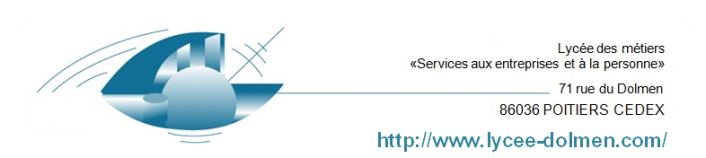 BAC PRO Lycée des Métiers « LE DOLMEN »Liste des manuels ScolairesBAC PRO Lycée des Métiers « LE DOLMEN »Liste des manuels ScolairesDisciplinetitreISBNISBNAuteur 1Auteur2EditeurPrix publicDisciplinetitreISBNISBNAuteur 1Auteur2Editeur(Sans remise)DisciplinetitreAuteur2EditeurMathématiquesCalculatrice : CASIO GRAPH 25 +ECalculatrice : CASIO GRAPH 25 +ECalculatrice : CASIO GRAPH 25 +ECalculatrice : CASIO GRAPH 25 +ECalculatrice : CASIO GRAPH 25 +ECalculatrice : CASIO GRAPH 25 +ECalculatrice : CASIO GRAPH 25 +EMathématiquesCalculatrice : CASIO GRAPH 25 +ECalculatrice : CASIO GRAPH 25 +ECalculatrice : CASIO GRAPH 25 +ECalculatrice : CASIO GRAPH 25 +ECalculatrice : CASIO GRAPH 25 +ECalculatrice : CASIO GRAPH 25 +ECalculatrice : CASIO GRAPH 25 +ELettresLe Joueur d’échecs978-2-210-75065-4978-2-210-75065-4Stefan ZweigMagnard, Classiques et Contemporains5.40 €allemandPas de manuelallemandPas de manuelanglaispas de manuelpas de manuelpas de manuelpas de manuelpas de manuelpas de manuelpas de manuelHistoire Géographie - EMCPas de manuelPas de manuelPas de manuelPas de manuelPas de manuelPas de manuelPas de manuel